Maxine Ferman, M.Ed.	 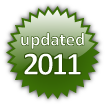 ://   instructional design :  project management   :  training  :  web/ graphic design  :  digital art/photography 